HOLIDAY DEVELOPMENT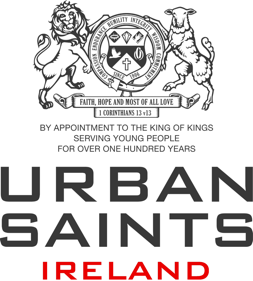 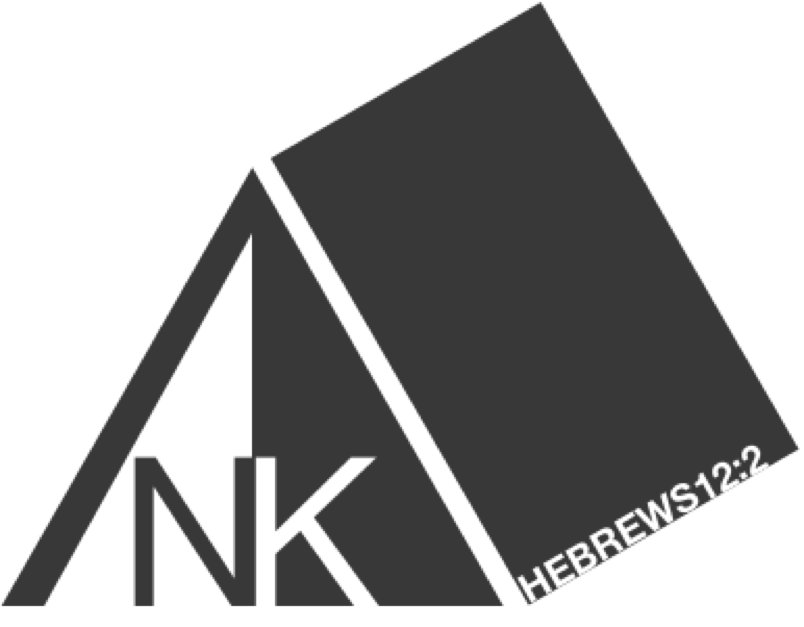 GRANT APPLICATION FORMPRIVATE AND CONFIDENTIALThe maximum grant awarded will be £300 per week-long holiday and £100 for a weekend residential. In exceptional circumstances, it may be agreed that this maximum can be exceeded. Please explain briefly how the grant will be used to assist in the delivery/operation of the Urban Saints Ireland holiday and the circumstances of how this need has arisen:Could the product / service that the grant is being applied for be of benefit to other Urban Saints Irelandholidays? If so, please provide details.Include any other information that you feel may be relevant to this application:I confirm to the best of my knowledge and belief that the information in support of this application is correct and that all receipts for items paid for from the Grant will be provided. Signature ____________________________________	Date: __________________Please return completed form to NealKillenFund@urbansaints.org or post to Urban Saints Ireland 1 Thornhill Crescent, Tandragee, BT62 2NZFor office use onlyDetails of person making the request:PLEASE PRINTTitle:	___________________________Name:	___________________________	Role:       Holiday main leader / Group main leader                      _________________  Address:	______________________________________________________Postcode:	_____________Phone:	___________________________Email:	___________________________(Confirmation will be emailed to this address)I am applying on behalf of (name of Urban Saints Ireland Holiday) PLEASE PRINT______________________________________Amount of funding requested * : 	£	_________* If unsure about funding requirements, please leave blank and a member of the Fund Management Team will contact youBank details for the camp / holiday: (Grant money will be paid into this account)A/C name:Sort code:A/C number:Agreed	1Agreed 	2Amountoffered£Acceptedand repliedDatesubsidy paidUrban Saints is the operating name of The Crusaders' Union, a company limited by guarantee and registered in England & Wales, company number 07771037, charity number 1144923, and in Scotland, charity number SCO39313.Urban Saints is the operating name of The Crusaders' Union, a company limited by guarantee and registered in England & Wales, company number 07771037, charity number 1144923, and in Scotland, charity number SCO39313.Urban Saints is the operating name of The Crusaders' Union, a company limited by guarantee and registered in England & Wales, company number 07771037, charity number 1144923, and in Scotland, charity number SCO39313.Urban Saints is the operating name of The Crusaders' Union, a company limited by guarantee and registered in England & Wales, company number 07771037, charity number 1144923, and in Scotland, charity number SCO39313.Urban Saints is the operating name of The Crusaders' Union, a company limited by guarantee and registered in England & Wales, company number 07771037, charity number 1144923, and in Scotland, charity number SCO39313.